Publicado en   el 10/02/2015 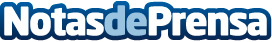 Los profesionales sanitarios ya cuentan con una guía clínica para detectar y atender casos de ciberacoso a menoresDatos de contacto:Nota de prensa publicada en: https://www.notasdeprensa.es/los-profesionales-sanitarios-ya-cuentan-con Categorias: Medicina Innovación Tecnológica http://www.notasdeprensa.es